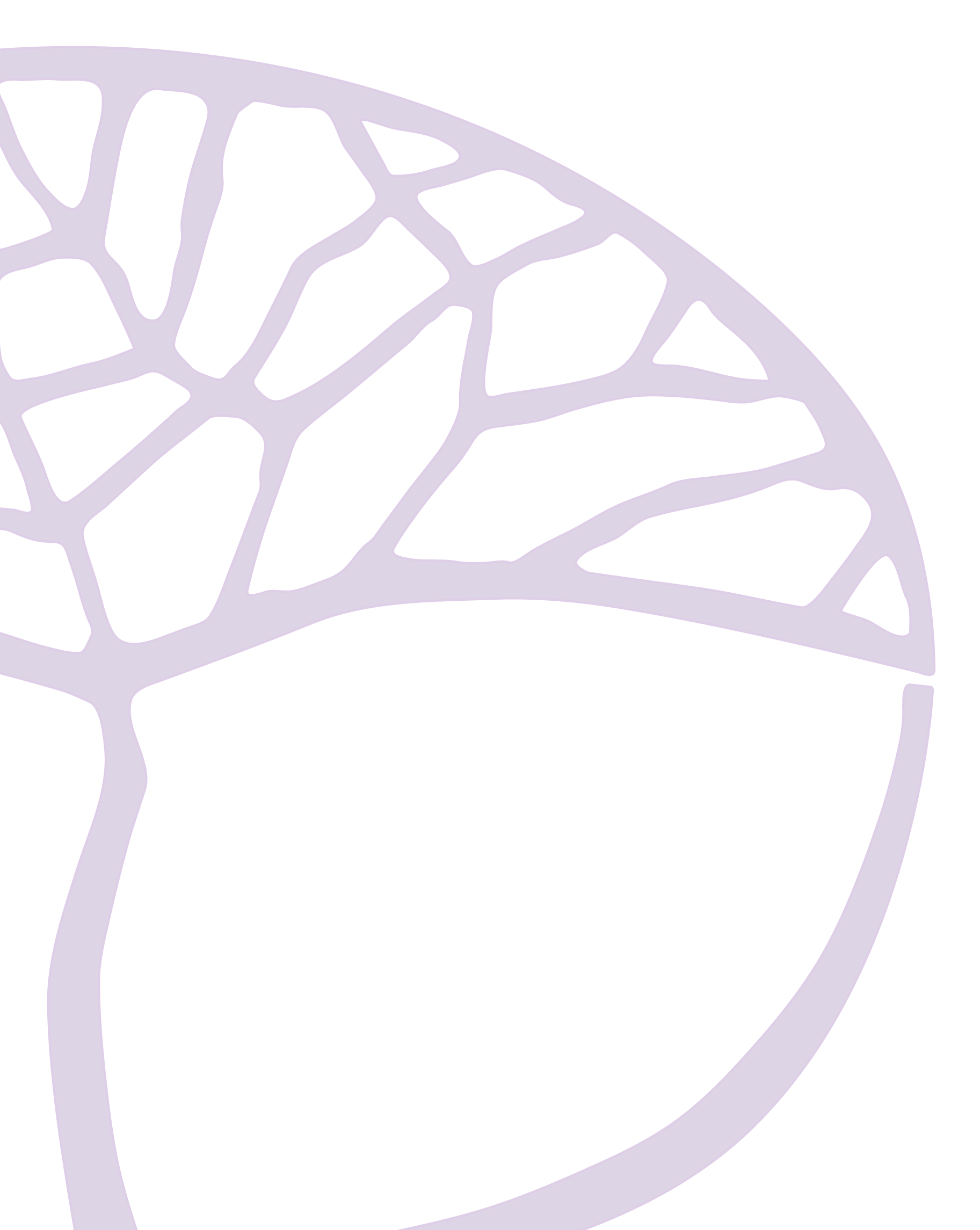 Data transfer from schools, colleges and other providers
to the School Curriculum and Standards Authority (for 2024)Release 2024.125 January 2024Acknowledgement of CountryKaya. The School Curriculum and Standards Authority (the Authority) acknowledges that our offices are on Whadjuk Noongar boodjar and that we deliver our services on the country of many traditional custodians and language groups throughout Western Australia. The Authority acknowledges the traditional custodians throughout Western Australia and their continuing connection to land, waters and community. We offer our respect to Elders past and present.Copyright© School Curriculum and Standards Authority, 2023This document – apart from any third-party copyright material contained in it – may be freely copied, or communicated on an intranet, for non-commercial purposes in educational institutions, provided that the School Curriculum and Standards Authority (the Authority) is acknowledged as the copyright owner, and that the Authority’s moral rights are not infringed.Copying or communication for any other purpose can be done only within the terms of the Copyright Act 1968 or with prior written permission of the Authority. Copying or communication of any third-party copyright material can be done only within the terms of the Copyright Act 1968 or with permission of the copyright owners.Any content in this document that has been derived from the Australian Curriculum may be used under the terms of the Creative Commons Attribution 4.0 International licence.School Curriculum and Standards Authority 303 Sevenoaks StreetCANNINGTON WA 6107For further information please contact:Telephone: 	+61 8 9273 6300Email: 	info@scsa.wa.edu.auWeb: 	www.scsa.wa.edu.auContentsSpecifications	1Offering: COS offering CSV file format	2Registration: Student Registration and Demographic CSV file format	3Enrolment: COS CSV file format	11Enrolment: VET Unit of Competency (credit transfer or VET industry specific) CSV file format	13Enrolment: Endorsed programs CSV file format	16Enrolment: VET unit of competency enrolments for DTWD funded skill sets (ENSKILL)	18Result: COS unit CSV file format	20Result: VET Unit of Competency (credit transfer or VET industry specific) CSV file format	22Estimates: VET Qualification Estimates CSV file format	25Result: Qualification Achieved CSV file format	26Result: Endorsed programs CSV file format	27Result: Externally Set Tasks CSV file format	29Result: Common Oral Assessment Task CSV file format	30Result: VET unit of competency results for DTWD funded skill sets (RSUSKILL)	31Result: DTWD funded VET skill sets results (RSSKILL)	33Registration: Teacher registration CSV file format (Brightpath project schools only)	34Changes to Upload Formats	35Notes:All fields to be separated by a semi-colon (;) or by a comma (,)[User can specify which type of file on upload]Unless specified all fields to be left blankBen BusinovskiManager – Information SystemsEmail: ben.businovski@scsa.wa.edu.auSpecificationsTerminologyTerminology that is specific to computingFile NamingThe file name convention is to be of the form:XXXXXSSSSTTYYY.csvwhere	XXXXX	=	record type (e.g. ENCOS)	SSSS	=	the provider code (e.g. 4001)	TT	=	S1, S2, Y1 for semester or year-long data	YYY	=	Y11, Y12 for Year 11 or Year 12 data or YUP for combined Year 11 &	Year 12 dataFor example:a file name of enrolment records from provider 1002 for Year 11 would be ENCOS1002S1Y11.CSVa file name of offerings of course records from provider 1002 would be OFCOS1002Y1YUP.CSVCourse (COS) codes and course unit codes can be found at https://senior-secondary.scsa.wa.edu.au/syllabus-and-support-materials/course-codesVET codes can be found at https://senior-secondary.scsa.wa.edu.au/syllabus-and-support-materials/vet-industry-specific and https://senior-secondary.scsa.wa.edu.au/vet/wace-recognition-of-vet-accredited-courses Endorsed Programs codes can be found at https://senior-secondary.scsa.wa.edu.au/syllabus-and-support-materials/endorsed-programsOffering: COS offering CSV file format*Teacher’s name should be exactly as registered with the TRBWA.Registration: Student Registration and Demographic CSV file formatEnrolment: COS CSV file format*Teacher’s name should be exactly as registered with the TRBWA.Enrolment: VET Unit of Competency (credit transfer or VET industry specific) CSV file format*Teacher’s name should be exactly as registered with the TRBWA.Enrolment: Endorsed programs CSV file format*Teacher’s name should be exactly as registered with the TRBWA.Enrolment: VET unit of competency enrolments for DTWD funded skill sets (ENSKILL)*Teacher’s name should be exactly as registered with the TRBWA.Result: COS unit CSV file formatResult: VET Unit of Competency (credit transfer or VET industry specific) CSV file format*Teacher’s name should be exactly as registered with the TRBWA.Estimates: VET Qualification Estimates CSV file formatResult: Qualification Achieved CSV file formatResult: Endorsed programs CSV file format*A complete list of achievement codes for endorsed programs can be found on the Authority website at https://senior-secondary.scsa.wa.edu.au/vet/endorsed-programs.†Teacher’s name should be exactly as registered with the TRBWA.Result: Externally Set Tasks CSV file format*A complete list of EST codes can be found on the Authority website on the EST Codes page (https://www.scsa.wa.edu.au/sirs-and-srms-info/est-codes). †Ensure this is the raw EST mark and not a weighted mark or a percentage mark. Result: Common Oral Assessment Task CSV file formatResult: VET unit of competency results for DTWD funded skill sets (RSUSKILL)*Teacher’s name should be exactly as registered with the TRBWA.Result: DTWD funded VET skill sets results (RSSKILL)Registration: Teacher registration CSV file format (Brightpath project schools only)*Teacher’s name should be exactly as registered with the TRBWA.Changes to Upload FormatsTermDescriptionRecordA set of data relating to a student (e.g. name record, address record)FieldOne item of data (e.g. family name, postcode)FileA collection of similar records which belong to one provider (e.g. enrolment file consisting of the enrolment records for all Year 11 students).Column numberColumn referenceField nameComment1ARecord typeOFCOSMaximum field length = 52BProvider code (a provider is a school or organisation authorised to offer the Western Australian Certificate of Education [WACE])MandatoryMaximum field length = 10Provider code of course provider3CAcademic yearMandatoryMaximum field length = 2Must be either 10, 11 or 124DCalendar yearMandatoryMaximum field length = 4In yyyy format5ECourse codeMandatoryMaximum field length = 12Unique code of the course, e.g. MPA or VBS6FCourse typeMandatoryMaximum field length = 6Either VETCOS or COSVETCOS identifies an offering in a VET industry specific course7GUnit codeMandatoryMaximum field length = 12Unique code for the course unit8HQualification codeMandatory – where the course type is VETCOSMaximum field length = 12Leave blank where the course type is COSUnique code for the qualification in the VET industry specific course9IEstimated number of students for the course unit/qualification for the entire school regardless of teacher/classMandatoryMaximum field length = 9Must be a whole number10JContact/teacher family name*MandatoryMaximum field length = 3011KContact/teacher given name*MandatoryMaximum field length = 3012LContact/teacher registration numberMandatoryMaximum field length = 15Issued by TRBWAMust be a whole number13MEstimated number of students for the teacherOptionalMaximum field length = 9	Must be a whole number14NIs this the main teacher/contactMandatoryMaximum field length = 1Y or N Column numberColumn referenceField nameComment1ARecord typeSRGDGMaximum field length = 52BProvider code (a provider is a school or organisation authorised to offer the WACE)Mandatory Maximum field length = 10Unique code for a course provider3CCalendar yearMandatory Maximum field length = 4Must be current year in yyyy format4DWestern Australian student number (WASN)MandatoryMaximum field length = 15Must be a valid WASN issued by the Authority5EStudent titleOptional Maximum field length = 20e.g. Mr, Mrs, Miss, Ms6FStudent family name Mandatory Maximum field length = 40Legal family name of student7GStudent given nameMandatory (Optional if student only has a family name)Maximum field length = 40Legal given name of student8HStudent middle nameOptional Maximum field length = 409IStudent third initialOptional Maximum field length = 110JCertificate nameOptional Maximum field length = 81As printed on the certificateRecommend using title case, not block capitals11KDate of birthMandatory Maximum field length = 10Must be valid past date In dd/mm/yyyy format12LGenderMandatory Maximum field length = 1M for male or F for female or X for other13MStatusMandatory Maximum field length = 11 – Currently at provider2 – Deceased student3 – Left secondary education4 – Left from this provider5 – Left Western Australia14NHome address line 1Mandatory Maximum field length = 5015OHome address line 2Optional Maximum field length = 5016PHome suburbMandatory Maximum field length = 5017QHome stateMandatory for Australia, but optional if home country (field #19) is not AustraliaMaximum field length = 3018RHome postcodeMandatory for Australia, but optional if home country (field #19) is not AustraliaMaximum field length = 1019SHome countryOptional Maximum field length = 3020TPostal address line 1Mandatory Can be same as home address (field #14)Maximum field length = 5021UPostal address line 2Optional Can be same as home address (field #15)Maximum field length = 5022VPostal suburbMandatoryCan be same as home address (field #16)Maximum field length = 5023WPostal stateMandatory for Australia, but optional if postal country (field #25) is not Australia Can be same as home address (field #17)Maximum field length = 3024XPostal postcodeMandatory for Australia, but optional if postal country (field #25) is not AustraliaCan be same as home address (field #18)Maximum field length = 1025YPostal countryOptional Maximum field length = 3026ZAcademic yearMandatory Maximum field length = 2Must be either K, PP, 01–1227AAAustralian residency statusMandatory Permanent resident, citizen or country of birth 
= Australia or New ZealandMaximum field length = 1Y or N28ABStudent fee statusMandatory Maximum field length = 1Y – required to pay full feesN – not required to pay full fees29ACHome phone numberOptional Maximum field length = 2030ADAlternate/mobile numberOptional Maximum field length = 2031AEEmail addressOptional Maximum field length = 8032AFFax numberOptional Maximum field length = 2033AGStudent’s previous family name Optional Maximum field length = 4034AHStudent’s previous given nameOptional Maximum field length = 4035AIExemption from schoolMandatoryIs the student currently exempt from school under section 11 of the School Education Act 1999? Maximum field length = 1Y or N36AJCountry of birth identifierOptional, but mandatory, if visa subclass supplied (field #55) 
Maximum field length = 4Australian Standard Classification of Countries (http://www.voced.edu.au/content/ngv20199) 37AKLanguage spoken at homeidentifierOptionalMaximum field length = 4Refer to the Australian Standard Classification of Languages (http://www.voced.edu.au/content/ngv20199) 
(1201 = English)38ALProficiency in spoken EnglishOptional1 = very well2 = well3 = not well4 = not at allMaximum field length = 139AMLabour force identifierOptionalMaximum field length = 201 = full-time employee02 = part-time employee03 = self employed04 = employer05 = employed – unpaid work in a family business06 = unemployed – seeking full-time job07 = unemployed – seeking part-time job08 = not employed – not seeking employment40ANHighest school level completedOptionalMaximum field length = 202 = did not attend school08 = Year 8 or below09 = Year 9 or equivalent10 = completed Year 1011 = completed Year 1112 = completed Year 1241AOYear highest school level completedOptionalMaximum field length = 4In yyyy format42APPrior education achievement 1OptionalMaximum field length = 3008 = Bachelor Degree or higher410 = Advanced Diploma or Associate Degree level420 = Diploma level511 = Certificate 4514 = Certificate 3521 = Certificate 2524 = Certificate 1990 = misc. education43AQPrior education achievement 2OptionalMaximum field length = 3008 = Bachelor Degree or higher410 = Advanced Diploma or Associate Degree level420 = Diploma level511 = Certificate 4514 = Certificate 3521 = Certificate 2524 = Certificate 1990 = misc. education44ARPrior education achievement 3OptionalMaximum field length = 3008 = Bachelor Degree or higher410 = Advanced Diploma or Associate Degree level420 = Diploma level511 = Certificate 4514 = Certificate 3521 = Certificate 2524 = Certificate 1990 = misc. education45ASDisability code 1OptionalMaximum field length = 211 = hearing/deaf12 = physical13 = intellectual14 = learning15 = mental illness16 = acquired brain impairment17 = vision18 = medical condition19 = other99 = unspecified46ATDisability code 2OptionalMaximum field length = 211 = hearing/deaf12 = physical13 = intellectual14 = learning15 = mental illness16 = acquired brain impairment17 = vision18 = medical condition19 = other99 = unspecified47AUDisability code 3OptionalMaximum field length = 211 = hearing/deaf12 = physical13 = intellectual14 = learning15 = mental illness16 = acquired brain impairment17 = vision18 = medical condition19 = other99 = unspecified48AVDisability code 4OptionalMaximum field length = 211 = hearing/deaf12 = physical13 = intellectual14 = learning15 = mental illness16 = acquired brain impairment17 = vision18 = medical condition19 = other99 = unspecified49AWDisability code 5OptionalMaximum field length = 211 = hearing/deaf12 = physical13 = intellectual14 = learning15 = mental illness16 = acquired brain impairment17 = vision18 = medical condition19 = other99 = unspecified50AXDisability code 6OptionalMaximum field length = 211 = hearing/deaf12 = physical13 = intellectual14 = learning15 = mental illness16 = acquired brain impairment17 = vision18 = medical condition19 = other99 = unspecified51AYDisability code 7OptionalMaximum field length = 211 = hearing/deaf12 = physical13 = intellectual14 = learning15 = mental illness16 = acquired brain impairment17 = vision18 = medical condition19 = other99 = unspecified52AZAustralian Aboriginal or Torres Strait IslanderMandatoryMaximum field length = 11 = Aboriginal2 = Torres Strait Islander3 = Aboriginal and Torres Strait Islander4 = Neither9 = Not stated53BADate of statusMandatory (related to field #13)Maximum field length = 10In dd/mm/yyyy format54BBHours of community serviceOptionalNumeric (integer) or blankMaximum field length = 355BCVisa subclassOptionalMaximum field length = 1056BDArrival dateOptionalMandatory, if visa subclass supplied (field #55)Maximum field length = 8Must be valid past dateIn dd/mm/yyyy format57BEVET USIOptionalMaximum field length = 10AlphanumericVET Unique Student Identifier (USI) is required for unit of competency result to contribute towards the WACE requirements58BFParent 1 school educationMandatory Years K–9Optional Years 10–12Maximum field length = 10 = Not stated/unknown1 = Year 9 or equivalent or below2 = Year 10 or equivalent3 = Year 11 or equivalent4 = Year 12 or equivalent59BGParent 1 non-school educationMandatory Years K–9Optional Years 10–12Maximum field length = 10 = Not stated/unknown5 = Certificate I to IV (including trades)6 = Diploma/Advanced Diploma7 = Bachelor Degree or higher8 = No non-school education60BHParent 1 occupationMandatory Years K–9Optional Years 10–12Maximum field length = 11 = Senior management2 = Other business manager3 = Tradesperson, clerk, sales and service staff4 = Machine operator8 = Not in paid work9 = Not stated/unknown61BIParent 1 main language other than English spoken at homeMandatory Years K–9Optional Years 10–12Maximum field length = 4Refer to the Australian Standard Classification of Languages (https://www.voced.edu.au/content/ngv%3A20199) (1201 = English)62BJParent 2 school educationMandatory Years K–9Optional Years 10–12Maximum field length = 10 = Not stated/unknown1 = Year 9 or equivalent or below2 = Year 10 or equivalent3 = Year 11 or equivalent4 = Year 12 or equivalent63BKParent 2 non-school educationMandatory Years K–9Optional Years 10–12Maximum field length = 10 = Not stated/unknown5 = Certificate I to IV (including trades)6 = Diploma/Advanced Diploma7 = Bachelor Degree or higher8 = No non-school education64BLParent 2 occupationMandatory Years K–9Optional Years 10–12Maximum field length = 11 = Senior management2 = Other business manager3 = Tradesperson, clerk, sales and service staff4 = Machine operator8 = Not in paid work9 = Not stated/unknown65BMParent 2 main language other than English spoken at homeMandatory Years K–9Optional Years 10–12Maximum field length = 4Refer to the Australian Standard Classification of Languages (http://www voced edu au/content/ngv20199) 
(1201 = English, 0000 = Not stated/unknown)66BNClass identificationMandatory Years K–6Optional Years 7–12Maximum field length = 20Free text up to 20 characters67BOBrightpath project studentMandatoryMaximum field length = 1Y or N68BPABLEWA project studentMandatoryMaximum field length = 1Y or NColumn numberColumn referenceField nameComment1ARecord typeENCOSMaximum field length = 52BProvider codeMandatoryMaximum field length = 10Unique code for the course provider3CCourse codeMandatoryMaximum field length = 12Unique code for the course4DCourse typeMandatoryMaximum field length = 6Either VETCOS or COSThis identifies the enrolment into a VET industry specific course or other course. For example, this would be set to VETCOS where the student enrols into the VET industry specific Business and Financial Services course, while it would be set to COS if the student enrols into the Media Production and Analysis course5EUnit codeMandatoryMaximum field length = 12Unique code for the course unit that the student is enrolling in, where the course type is COS or VETCOS6FQualification codeMandatory – where the course type is VETCOSLeave blank – where the course type is COSMaximum field length = 12This is the qualification code specified in the VET industry specific course documentation7GWestern Australian student number (WASN)Mandatory Maximum field length = 15Must be a valid WASN issued by the Authority8HStudent family name MandatoryMaximum field length = 40Recommend using title case, not all capitals9IStudent given nameMandatory (optional if student only has a family name)Maximum field length = 40Recommend using title case, not all capitals10JCalendar yearMandatoryMaximum field length = 4Must be current year in yyyy format11KAcademic yearMandatoryMaximum field length = 2Must be one of the following values: 10, 11, 1212LSemesterMandatoryMaximum field length = 1Must be 1 = Semester 1, 2 = Semester 2, 3 = year-long13MContact/teacher family name*MandatoryMaximum field length = 30Recommend using title case, not all capitals14NContact/teacher given name*MandatoryMaximum field length = 30Recommend using title case, not all capitals15OContact/teacher registration numberMandatory except for overseas schoolsIssued by TRBWAMaximum field length = 15Must be whole number16PClass identificationMandatoryThis is the name to identify the teacher class group as specified by the provider (e.g. class 1) Maximum field length = 2017QContact/teacher email addressMandatoryMaximum field length = 10018REnrolment activity for courseMandatoryE = enrolledW = withdrawnMaximum field length = 1Withdrawn from course will withdraw all course units and integrated UoC for the course19SEnrolment activity for course unitMandatoryE = enrolledW = withdrawnMaximum field length = 1If enrolment activity for course unit is enrolled, then enrolment activity for course cannot be withdrawnColumn numberColumn referenceField nameComment1ARecord typeENVETMaximum field length = 52BProvider codeMandatoryMaximum field length = 10Unique code for the course provider3CCourse codeOptionalMaximum field length = 12Unique code of the course that the unit of competency is integrated into
Leave blank if the unit of competency is a credit transfer UoC4DCourse typeOptionalMaximum field length = 6Must be VETCOS when UoC is integrated into a VET industry specific course, otherwise leave blank5EUnit codeOptionalMaximum field length = 12Leave blank for a credit transfer unit of competency enrolmentMandatory when VET industry specific course code is specified6FQualification codeMandatoryMaximum field length = 12Unique code for the qualification the student is working towards by completing this unit of competency7GUnit of competency codeMandatoryMaximum field length = 12Unique code of the VET unit of competency the student is enrolling in8HRegistered training organisation provider codeMandatoryMaximum field length = 10The unique code of the RTO offering the unit of competency on behalf of the COS provider9IRegistered training organisation location code OptionalMaximum field length = 10Must be RTO location code for a contracted RTO provider10JWestern Australian student number (WASN)MandatoryMaximum field length = 15Must be a valid WASN issued by the Authority11KStudent family nameMandatoryMaximum field length = 40Recommend using title case, not block capitals12LStudent given nameMandatory (optional if student only has a family name)Maximum field length = 40Recommend using title case, not block capitals13MCalendar yearMandatoryMaximum field length = 4In yyyy format14NAcademic yearMandatoryMaximum field length = 2Must be one of the following values: 10, 11, 1215OSemesterOptionalMaximum field length = 1Mandatory for an enrolment in a UoC integrated into a VET industry specific course unit enrolmentMust be 1 = Semester 1, 2 = Semester 2, 3 = year-long16PContact/teacher family name*OptionalMandatory when given name or registration number is specifiedMaximum field length = 30Recommend using title case, not block capitals17QContact/teacher given name*OptionalMandatory when family name or registration number is specifiedMaximum field length = 30Recommend using title case, not block capitals18RContact/teacher registration numberOptional 
Mandatory when family name or given name is specifiedMaximum field length = 15Issued by TRBWAMust be a whole number19SClass identificationOptionalThe name to identify the teacher class group as specified by the provider (i.e. Class 1)Maximum field length = 2020TCommencing course identifierOptionalMaximum field length = 13 = 	commencing enrolment in the qualification or course4 = 	continuing enrolment in the qualification or course from a previous year8 = unit of competency or module enrolment only21UEnrolment activity start dateMandatoryMaximum field length = 10In dd/mm/yyyy format22VEnrolment activity end dateOptional – will need to be specified with resultsMaximum field length = 10In dd/mm/yyyy format23WDelivery mode identifierMandatoryMaximum field length = 210 = classroom-based20 = electronic-based30 = employment-based40 = other delivery (e.g. correspondence)90 = not applicable (RPL or credit transfer)24XTraineeship/apprenticeship contract IDOptionalMaximum field length = 1025YEnrolment activityMandatoryMaximum field length = 1E = enrolledW = withdrawn26ZStudy reason identifierOptional Maximum field length = 201 = to get a job02 = to develop my existing business03 = to start my own business04 = to try for a different career05 = to get a better job or promotion06 = it was a requirement of my job07 = I want extra skills for my job08 = to get into another course11 = other reason12 = for personal interest or self-development27AAVET typeOptionalMaximum field length = 1Y = VET in schoolsN = VET outside of a school arrangement28ABQualification enrolmentOptionalMaximum field length = 1Y = enrolled in full qualification to be completedN = not enrolled in full qualification to be completed29ACSchool-based apprenticeship/traineeshipOptionalMaximum field length = 4SBT = School-based traineeshipASBT = Aboriginal school-based traineeshipSBA = School-based apprenticeshipASBA = Aboriginal school-based apprenticeshipPAiS = Pre-apprenticeship in schoolIB = Industry-based accredited course30ADVET USIOptionalField length = 10AlphanumericVET Unique Student Identifier (USI) is required for unit of competency result to contribute towards the WACE requirements.Column numberColumn referenceField nameComment1ARecord typeENENDMaximum field length = 62BProvider codeMandatoryMaximum field length = 10Unique code for the course provider3CEndorsed programs codeMandatoryMaximum field length = 12Unique code for the course program4DWestern Australian student number (WASN)MandatoryMaximum field length = 15Must be a valid WASN issued by the Authority5EStudent family nameMandatoryMaximum field length = 40Recommend using title case, not block capitals6FStudent given nameMandatory (optional if student only has a family name)Maximum field length = 40Recommend using title case, not block capitals7GCalendar yearMandatoryMaximum field length = 4In yyyy format8HAcademic yearMandatoryMaximum field length = 2Must be one of the following values: 10, 11, 129ISemesterMandatoryMaximum field length = 1Valid value 3 = year long 10JContact/teacher family nameMandatoryMandatory when given name or registration number is specifiedMaximum field length = 30Recommend using title case, not block capitals11KContact/teacher given name*Mandatory when family name or registration number is specifiedMaximum field length = 30Recommend using title case, not block capitals12LContact/teacher registration number*Mandatory except for overseas schoolsIssued by TRBWAMaximum field length = 15Must be a whole number13MClass identificationOptionalIdentifies the teacher class group as specified by the provider (e.g. Class 1)Maximum field length = 2014NEnrolment activityMandatoryMaximum field length = 1E = enrolledW = withdrawn15OCourse codeLeave blank16PQualification codeMandatory when ADWPL is part of a VET industry specific course enrolment, otherwise leave blankMaximum field length = 12Column numberColumn referenceField nameComment1ARecord typeENSKILLMaximum field length = 72BProvider codeMandatoryMaximum field length = 10Unique code for the course provider3CSkill set codeMandatoryMaximum field length = 12Unique code for the skill set the student is trying to achieve by completing this unit of competency4DUnit of competency codeMandatoryMaximum field length = 12Unique code of the VET unit of competency the student is enrolling in5ERegistered training organisation provider codeMandatoryMaximum field length = 10The unique code of the RTO offering the unit of competency on behalf of the COS provider6FRegistered training organisation location code OptionalMaximum field length = 10Must be RTO location code for a contracted RTO provider7GWestern Australian student number (WASN)MandatoryMaximum field length = 15Must be a valid WASN issued by the Authority8HStudent family nameMandatoryMaximum field length = 40Recommend using title case, not block capitals9IStudent given nameMandatory (optional if student only has a family name)Maximum field length = 40Recommend using title case, not block capitals10JCalendar yearMandatoryMaximum field length = 4In yyyy format11KAcademic yearMandatoryMaximum field length = 2Must be one of the following values: 11, 1212LContact/teacher family name*OptionalMandatory when given name or registration number is specifiedMaximum field length = 30Recommend using title case, not block capitals13MContact/teacher given name*OptionalMandatory when family name or registration number is specifiedMaximum field length = 30Recommend using title case, not block capitals14NContact/teacher registration numberOptional Mandatory when family name or given name is specifiedMaximum field length = 15Issued by TRBWAMust be a whole number15OClass identificationOptionalThe name to identify the teacher class group as specified by the provider (e.g. Class 1)Maximum field length = 2016PCommencing course identifierOptionalMaximum field length = 13 = commencing enrolment in the skill set 4 = continuing enrolment in the skill set from a previous year8 = unit of competency or module enrolment only17QEnrolment activity start dateMandatoryMaximum field length = 10In dd/mm/yyyy date format18REnrolment activity end dateOptional – will need to be specified with resultsMaximum field length = 10In dd/mm/yyyy date format19SDelivery mode identifierMandatoryMaximum field length = 210 = classroom-based20 = electronic-based30 = employment-based40 = other delivery (e.g. correspondence)90 = not applicable (RPL or credit transfer)20TEnrolment activityMandatoryMaximum field length = 1E = enrolledW = withdrawn21UStudy reason identifierOptional Maximum field length = 201 = to get a job02 = to develop my existing business03 = to start my own business04 = to try for a different career05 = to get a better job or promotion06 = it was a requirement of my job07 = I want extra skills for my job08 = to get into another course11 = other reason12 = for personal interest or self-development22VVET typeOptionalMaximum field length = 1Y = VET in schoolsN = VET outside of a school arrangement23WSkill set enrolmentOptionalMaximum field length = 1Y = enrolled in full skill set to be completedN = not enrolled in full skill set to be completed24XVET USIOptionalField length = 10AlphanumericVET Unique Student Identifier (USI) is required for a skill set to be recorded on WASSAColumn numberColumn referenceField nameComment1ARecord typeRSCOSMaximum field length = 52BProvider codeMandatoryMaximum field length = 10Unique code for the course provider3CCourse codeMandatoryMaximum field length = 10Unique code the course4DCourse typeMandatoryEither VETCOS or COSMaximum field length = 6This identifies the enrolment into a VET industry specific course or other course. For example, this would be set to VETCOS where the student enrols into the VET industry specific Business and Financial Services course, while it would be set to COS if the student enrols into the Media and Production Analysis course5EUnit codeMandatory Unique code for the course unit that the student is enrolled in, where the course type is VETCOS or COSMaximum field length = 126FQualification codeMandatory where the course type is VETCOSLeave blank where the course type is COSMaximum field length = 12This is the qualification code that the student is working towards as defined in the VET industry specific course documentation7GWestern Australian student number (WASN)MandatoryMaximum field length = 15Must be a valid WASN issued by the Authority8HStudent family nameMandatoryMaximum field length = 40Recommend using title case, not block capitals9IStudent given nameMandatory (optional if student only has a family name)Maximum field length = 40Recommend using title case, not block capitals10JCalendar yearMandatoryMaximum field length = 4In yyyy format11KAcademic yearMandatoryMaximum field length = 2Must be one of the following values: 10, 11, 1212LSemester/year-longMandatoryMaximum field length = 1Must be: 1 = Semester 1, 2 = Semester 2, 3 = year-long13MGrade Mandatory for course type = COS only, all coursesMaximum field length = 1Must be: A, B, C, D, E or UGrade for VETCOS is automatically allocated by SIRS14NCourse unit practical mark –out of 100Mandatory for ATAR courses with a practical examination component (for academic year = 12 and ATAR Units 3 and 4)Maximum field length = 3A whole number, 0 to 10015OCourse unit written mark – out of 100Mandatory for ATAR courses (for academic year = 12 and ATAR Units 3 and 4)Maximum field length = 3A whole number, 0 to 10016PCourse unit mark – out of 100Mandatory for ATAR, General and Foundation courses (for academic Year 11 and 12) for course type = COS only, otherwise optionalNot required for Preliminary coursesMaximum field length = 3A whole number, 0 to 100Column numberColumn referenceField NameComment1ARecord typeRSVETMaximum field length = 52BProvider codeMandatoryMaximum field length = 10Unique code for the course provider3CCourse codeOptionalMaximum field length = 12Leave blank for a VET credit transfer unit of competency resultUnique code of the course that the unit of competency is integrated with4DCourse typeOptionalMaximum field length = 6Must be VETCOS when UoC is integrated into a VET industry specific course, otherwise leave blank 5EUnit codeOptionalMaximum field length = 12Leave blank for a VET credit transfer unit of competency enrolmentMandatory when VET industry specific course code is specified6FQualification codeMandatoryMaximum field length = 12Unique code for the qualification the student is working towards by completing this unit of competency7GUnit of competency codeMandatoryMaximum field length = 12Unique code for the VET unit of competency that the results are for8HRegistered training organisation provider codeMandatoryMaximum field length = 10The unique code of contracted RTO, VETCOS or COS provider9IWestern Australian student number (WASN)MandatoryMaximum field length = 15Must be a valid WASN issued by the Authority10JStudent family nameMandatoryMaximum field length = 40Recommend using title case, not block capitals11KStudent given nameMandatory (optional if student only has a family name) Maximum field length = 40Recommend using title case, not block capitals12LCalendar yearMandatoryMaximum field length = 4In yyyy format13MAcademic yearMandatoryMaximum field length = 2Must be one of the following values: 10, 11, 1214NSemesterOptionalMaximum field length = 1Mandatory for an enrolment in a UoC integrated in a VET industry specific course unit enrolmentValid values 1 = Semester 1, 2 = Semester 2, 3 = year-long15OResultMandatoryMaximum field length = 220 = competency achieved/pass30 = competency not achieved/fail40 = withdrawn/discontinued41 = withdrawn/discontinued due to RTO closure51 = recognition of prior learning – granted52 = recognition of prior learning – not granted60 = credit transfer/national recognition61 = superseded subject70 = continuing enrolment81 = non-assessable activity – satisfactorily completed82 = non-assessable activity – withdrawn or not satisfactorily completed85 = not yet started90 = not yet available99 = incorrect enrolment – delete16PContact/teacher family name*OptionalMaximum field length = 3017QContact/teacher given name*OptionalMaximum field length = 3018RContact/teacher registration numberOptionalMaximum field length = 15Issued by TRBWA Must be a whole number19SClass identificationOptionalThe name to identify the teacher class group as specified by the provider (e.g. Class 1)Maximum field length = 2020TCommencing course identifierOptionalMaximum field length = 13 = 	commencing enrolment in the qualification or 	course4 = 	continuing enrolment in the qualification or 	course from a previous year8 = unit of competency or module enrolment only21UEnrolment activity start dateMandatoryMaximum field length = 10In dd/mm/yyyy format22VEnrolment activity end dateMandatoryMaximum field length = 10In dd/mm/yyyy format23WDelivery mode identifierMandatoryMaximum field length = 210 = classroom-based20 = electronic-based30 = employment-based40 = other delivery (e.g. correspondence)90 = not applicable (RPL or credit transfer)24XTraineeship/apprenticeship contract IDOptionalMaximum field length = 1025YStudy reason identifierOptionalMaximum field length = 201 = to get a job02 = to develop my existing business03 = to start my own business04 = to try for a different career05 = to get a better job or promotion06 = it was a requirement of my job07 = I want extra skills for my job08 = to get into another course11 = other reason12 = for personal interest or self-development26ZVET typeOptionalMaximum field length = 1Y = VET arranged and managed by schoolN = VET outside of a school arrangement27AASchool-based apprenticeship/traineeshipOptionalMaximum field length = 4SBT = School-based traineeshipASBT = Aboriginal school-based traineeshipSBA = School-based apprenticeshipASBA = Aboriginal school-based apprenticeshipPAiS = Pre-apprenticeship in schoolIB = Industry-based accredited course28ABVET USIOptionalMaximum field length = 10AlphanumericVET Unique Student Identifier (USI) is required for a unit of competency result to contribute towards the WACE requirementsColumn numberColumn referenceField nameComment1ARecord typeESQUALMaximum field length = 62BProvider code (a provider is a school or organisation authorised to offer the WACE)MandatoryMaximum field length = 10Provider at which the student is enrolled3CQualification codeMandatoryMaximum field length = 12Unique code for the qualification the provider is offering4DRegistered training organisation provider codeMandatoryMaximum field length = 10The unique code of the RTO offering the qualification on behalf of the COS provider5EWestern Australian student number (WASN)MandatoryMaximum field length = 15Must be a valid WASN issued by the Authority6FStudent family nameMandatoryMaximum field length = 40Recommend using title case, not all capitals7GStudent given nameMandatory (optional if student only has a family name)Maximum field length = 40Recommend using title case, not all capitals8HCalendar yearMandatoryMaximum field length = 4In yyyy format9IAcademic yearMandatoryMaximum field length = 2Must be in the range: 07–1210JDelivery arrangement identifierMandatoryMaximum field length = 21 = Auspice2 = VET in schools profile3 = School-based traineeship/apprenticeship(4 = NO LONGER IN USE)5 = Fee for service6 = School as the RTO7 = Combination of delivery arrangements8 = Scholarship or external stakeholder funding source. For example, industry grants or scholarships9 = Category 2 VET – VET outside of school arrangement11KEnrolment activityMandatoryMaximum field length = 1E = enrolledW = withdrawnColumn numberColumn referenceField nameComment1ARecord typeRSQUALMaximum field length = 62BProvider codeMandatoryMaximum field length = 10Unique code for the course provider3CQualification codeMandatoryMaximum field length = 12Unique code for the qualification4DRegistered training organisation provider codeMandatoryMaximum field length = 10The unique code of the RTO offering the qualification on behalf of the COS provider5EWestern Australian student number (WASN)MandatoryMaximum field length = 15Must be a valid WASN issued by the Authority6FStudent family nameMandatoryMaximum field length = 407GStudent given nameMandatory (optional if student only has a family name)Maximum field length = 408HCalendar yearMandatoryMaximum field length = 4In yyyy format9IAcademic yearMandatoryMaximum field length = 2Must be one of the following values: 10, 11, 1210JCertificate issuedMandatoryMaximum field length = 1Y or NCertificate issuedY = the student has achieved the qualification and received the qualification certificate transcript from the RTON = the student has achieved the qualification, but has not yet received the certificate transcript from the RTO11KVET USIOptionalField length = 10AlphanumericVET Unique Student Identifier (USI) is required for qualifications to contribute towards the WACE requirementsColumn numberColumn referenceField nameComment1ARecord typeRSENDMaximum field length = 62BProvider codeMandatoryMaximum field length = 10Unique code for the course provider3CEndorsed programs codeMandatoryMaximum field length = 12Unique code for the program4DWestern Australian student number (WASN)MandatoryMaximum field length = 15Must be a valid WASN issued by the Authority5EStudent family nameMandatoryMaximum field length = 40Recommend using title case, not block capitals6FStudent given nameMandatory (optional if student only has a family name)Maximum field length = 40Recommend using title case, not block capitals7GCalendar yearMandatoryMaximum field length = 4In yyyy format8HAcademic yearMandatoryMaximum field length = 2Must be one of the following values: 10, 11, 129ISemesterMandatoryMaximum field length = 1Valid value 3 = year-long10JResult code*MandatoryExample only:Authority-developedA – achievedN – not achievedAuthority-developed Workplace Learning1–9999 for workplace hours completedProvider-developedAW – awardedCM – competentSchool-developedA – achievedN – not achievedMaximum field length = 511KContact/teacher family name†MandatoryMandatory when given name or registration number is specifiedMaximum field length = 3012LContact/teacher given name†Mandatory when family name or registration number is specifiedMaximum field length = 3013MContact/teacher registration numberMandatory except for overseas schoolsIssued by TRBWAMaximum field length = 15Must be a whole number14NClass identificationOptionalThe name to identify the teacher class group as specified by the provider (e.g. Class 1)Maximum field length = 2015OQualification codeMandatory when ADWPL is part of a VET industry specific course enrolment, otherwise leave blankMaximum field length = 12ColumnnumberColumn referenceField nameCommentARecord typeRSESTMaximum field length = 5BProvider codeMandatoryMaximum field length = 10Unique code for the course providerCCourse codeMandatoryMaximum field length = 10Unique code for the courseDExternally Set Task (EST) code*Mandatory Unique code for the General or Foundation course unit context, defined on the front cover of the course EST scriptMaximum field length = 12EWestern Australian student number (WASN)MandatoryMaximum field length = 15Must be a valid WASN issued by the AuthorityFStudent family nameMandatoryMaximum field length = 40Recommend using title case, not block capitalsGStudent given nameMandatory (optional if student only has a family name)Maximum field length = 40Recommend using title case, not block capitalsHCalendar yearMandatoryMaximum field length = 4In yyyy formatIAcademic yearMandatoryMaximum field length = 2Must be the following values only: 10, 11, 12JEST total raw mark†Mandatory for Year 12 General and Foundation students who sat the ESTMaximum field length = 3A whole number, 0 to max EST raw score, or ABS for AbsentKPenalty AppliedMandatoryMaximum field length = 1Y or NPenalty applied to EST total raw markY = the student’s EST total raw mark has had a penalty applied based on your school’s policyN = the student’s EST total raw mark has had no penalty appliedLEST sit dateMandatory Maximum field length = 10Date that the student sat the ESTFormat dd/mm/yyyyColumnnumberColumn referenceField nameCommentARecord typeRSCOTMaximum field length = 5BProvider codeMandatoryMaximum field length = 10Unique code for the course providerCCourse codeMandatoryMaximum field length = 10Unique code for the courseDWestern Australian student number (WASN)MandatoryMaximum field length = 15Must be a valid WASN issued by the AuthorityEStudent family nameMandatoryMaximum field length = 40Recommend using title case, not block capitalsFStudent given nameMandatory (optional if student only has a family name)Maximum field length = 40Recommend using title case, not block capitalsGCalendar yearMandatoryMaximum field length = 4In yyyy formatHAcademic yearMandatoryMaximum field length = 2Must be the following values only: 10, 11, 12ICOAT criterion 1 markMandatory if not absent
Maximum field length = 2A whole number (0 to max COAT criterion 1 mark) 
or blank if absent
Must be blank if COAT absent flag = YJCOAT criterion 2 markMandatory if not absent
Maximum field length = 2A whole number (0 to max COAT criterion 2 mark) 
or blank if absent
Must be blank if COAT absent flag = YKCOAT criterion 3 markMandatory if not absent
Maximum field length = 2A whole number (0 to max COAT criterion 3 mark) 
or blank if absent
Must be blank if COAT absent flag = YLCOAT criterion 4 markMandatory if not absent
Maximum field length = 2A whole number (0 to max COAT criterion 4 mark) 
or blank if absent
Must be blank if COAT absent flag = YMCOAT absent flagMandatory if not absentMaximum field length = 1Y or NY = the student was absentN = the student was not absentColumn numberColumn referenceField nameComment1ARecord typeRSUSKILLMaximum field length = 82BProvider codeMandatoryMaximum field length = 10Unique code for the course provider3CSkill set codeMandatoryMaximum field length = 12Unique code for the skill set the student is trying to achieve by completing this unit of competency4DUnit of competency codeMandatoryMaximum field length = 12Unique code for the VET unit of competency that the results are for5ERegistered training organisation provider codeMandatoryMaximum field length = 10The unique code of the contracted RTO or COS provider6FWestern Australian student number (WASN)MandatoryMaximum field length = 15Must be a valid WASN issued by the Authority7GStudent family nameMandatoryMaximum field length = 40Recommend using title case, not block capitals8HStudent given nameMandatory (optional if student only has a family name)Maximum field length = 40Recommend using title case, not block capitals9ICalendar yearMandatoryMaximum field length = 4In yyyy format 10JAcademic yearMandatoryMaximum field length = 2Must be one of the following values: 11, 1211KResultMandatoryMaximum field length = 220 = competency achieved/pass30 = competency not achieved/fail40 = withdrawn/discontinued41 = withdrawn/discontinued due to RTO closure51 = recognition of prior learning – granted52 = recognition of prior learning – not granted60 = credit transfer/national recognition61 = superseded subject70 = continuing enrolment81 = non-assessable activity – satisfactorily completed82 = non-assessable activity – withdrawn or not satisfactorily completed85 = not yet started90 = not yet available99 = incorrect enrolment – delete12LContact/teacher family name*OptionalMaximum field length = 3013MContact/teacher given name*OptionalMaximum field length = 3014NContact/teacher registration numberOptionalMaximum field length = 15Issued by TRBWA Must be a whole number15OClass identificationOptionalThe name to identify the teacher class group as specified by the provider (e.g. Class 1)Maximum field length = 2016PCommencing course identifierOptionalMaximum field length = 13 = commencing enrolment in the skill set 4 = continuing enrolment in the skill set from a previous year8 = unit of competency or module enrolment only17QEnrolment activity start dateMandatoryMaximum field length = 10In dd/mm/yyyy format18REnrolment activity end dateMandatoryMaximum field length = 10In dd/mm/yyyy format19SDelivery mode identifierMandatoryMaximum field length = 210 = classroom-based20 = electronic-based30 = employment-based40 = other delivery (e.g. correspondence)90 = not applicable (RPL or credit transfer)20TStudy reason identifierOptionalMaximum field length = 201 = to get a job02 = to develop my existing business03 = to start my own business04 = to try for a different career05 = to get a better job or promotion06 = it was a requirement of my job07 = I want extra skills for my job08 = to get into another course11 = other reason12 = for personal interest or self-development21UVET typeOptionalMaximum field length = 1Y = VET arranged or managed by schoolsN = VET outside of a school arrangement22VVET USIOptionalMaximum field length = 10AlphanumericVET Unique Student Identifier (USI) is required for a skill set to be recorded on WASSAColumn numberColumn referenceField nameComment1ARecord typeRSSKILLMaximum field length = 72BProvider codeMandatoryMaximum field length = 10Unique code for the course provider3CSkill set codeMandatoryMaximum field length = 12Unique code for the skill set4DRegistered training organisation provider codeMandatoryMaximum field length = 10The unique code of the RTO offering the skill set on behalf of the COS provider5EWestern Australian student number (WASN)MandatoryMaximum field length = 15Must be a valid WASN issued by the Authority6FStudent family nameMandatoryMaximum field length = 407GStudent given nameMandatory (optional if student only has a family name)Maximum field length = 408HCalendar yearMandatoryMaximum field length = 4In yyyy format 9IAcademic yearMandatoryMaximum field length = 2Must be one of the following values: 11, 1210JStatement of attainment (SOA) issuedMandatoryMaximum field length = 1Y or NSOA issuedY = the student has achieved the skill set and received the skill set SOA transcript from the RTON = the student has achieved the skill set, but has not yet received the SOA transcript from the RTO11KVET USIOptionalField length = 10 AlphanumericVET Unique Student Identifier (USI) is required for a skill set to be recorded on WASSAColumnnumberColumn referenceField nameCommentARecord typeTHREGMaximum field length = 5BAcademic yearMandatoryMaximum field length = 2Must be K, PP or 01–06CCalendar yearMandatoryMaximum field length = 4Must be current year in YYYY formatDProvider codeMandatoryMaximum field length = 10Unique school codeETeacher titleMandatoryMaximum field length = 10FTeacher family name*Mandatory Maximum field length = 30Recommend using title case, not all capitalsGTeacher given name*Mandatory Maximum field length = 30Recommend using title case, not all capitalsHTeacher registration numberMandatoryIssued by TRBWAMaximum field length = 15Must be whole numberIWork email addressMandatoryUsed for the User IDMaximum field length = 100JAdministration rights for BrightpathMandatoryMaximum field length = 1Y or NKClass identificationOptionalThis is the name to identify the teacher major class group as specified by the provider (e.g. class ABC).For a principal, deputy or other support staff, use Admin.Maximum field length = 20Upload formatDate
requiredFieldFieldCommentUpload formatDate
requiredNumberNameCommentENVETMay 202418Contact/teacher registration numberClarified that number is mandatory when given/family name is specifiedRSESTMay 202411Penalty appliedAddedRSESTMay 202412EST sit dateAddedENSKILLJune 2024AllAllAdded new file formatRSUSKILLNov 2024AllAllAdded new file formatRSSKILLNov 2024All AllAdded new file format